Anleitung für das Braillebild: Schaukelstuhl7 Zeilen mit bis zu 10 FormenSchaukelstuhlJetzt, wo die Tage kürzer und die Temperaturen niedriger werden, zieht sich jeder gern in seine Lieblingsecke zu Hause zurück. Wie schön ist es, auf dem Schaukelstuhl mit seinem Lieblingsbuch in andere Welten abzutauchen. Das wussten schon die Pilgerväter, die es verstanden, trotz des rauen Klimas in Nordamerika im Schaukelstuhl gemütliche Stunden zu verbringen.Schaukelstühle gibt es mittlerweile in vielen verschiedenen Ausführungen, aber eine Gemeinsamkeit haben sie alle: Sie stehen auf zwei gebogenen Kufen. Unseren Schaukelstuhl sehen wir von der Seite, weshalb nur eine Kufe sichtbar ist. Sie ist durch eine waagerechte Linie dargestellt, an deren Enden zwei gleich lange diagonale Linien nach oben zeigen. Zwei senkrechte Streben verbinden die Kufen mit der Sitzfläche. Die senkrechte Rückenlehne befindet sich hinten am Sitz. Vorn ist dieser leicht abgerundet.Stell dir vor, du sitzt in deinem Schaukelstuhl und liest ein spannendes Buch. Jetzt fehlt nur noch deine Lieblingskuscheldecke, die du mit passendem Material ergänzen kannst.PS: Unser Schaukelstuhl hat eine lange Lehne. Wenn du sie lieber kürzer hättest, kannst du oben eine oder zwei Zeilen weglassen.So geht’sTippe die Zeichen mit Hilfe der folgenden Anleitung auf der Punktschriftmaschine. Zwei oder drei Großbuchstaben wie zum Beispiel „AU“ oder „SCH“ sind Kürzungen. Alle Zeichen findest du in unserem Alphabet.Leerzeichen, üLeerzeichen, üLeerzeichen, üLeerzeichen, üLeerzeichen, h, Doppelpunkt, Ausrufezeichen, 2mal Doppelpunkt, Punkte 2,5,6, Doppelpunkt, FragezeichenFragezeichen, 2mal Leerzeichen, l, 2mal Leerzeichen, Punkte 4,5,6, 2mal Leerzeichen, Punkte 3,5Leerzeichen, e, Bindestrich, v, 2mal Bindestrich, Zahlenzeichen, Bindestrich, iSo sieht das Bild aus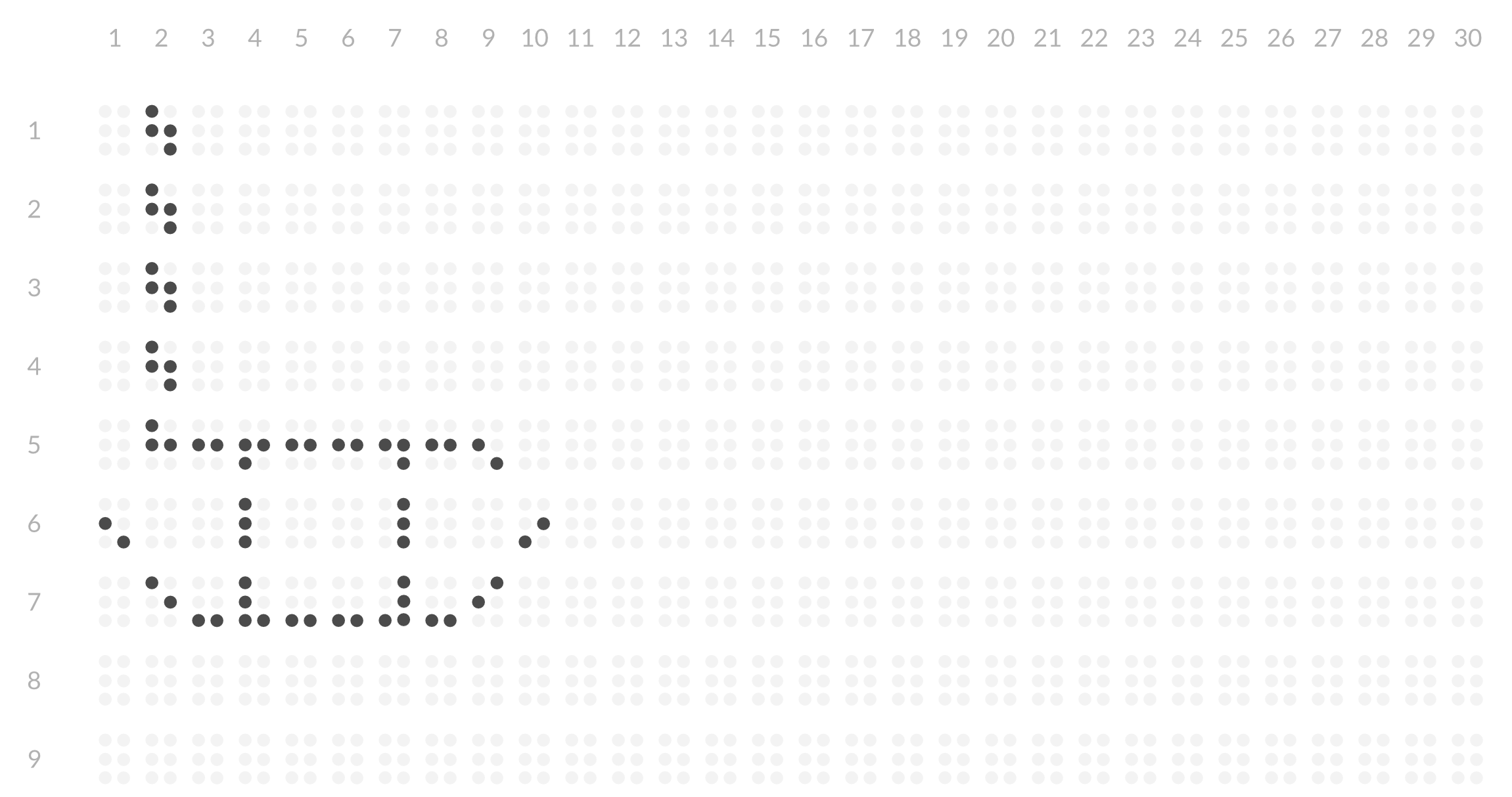 